ЧЕРКАСЬКА МІСЬКА РАДА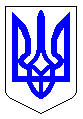 ЧЕРКАСЬКА МІСЬКА РАДАВИКОНАВЧИЙ КОМІТЕТРІШЕННЯВід 17.04.2018 № 289Про нагородженняРозглянувши клопотання голови громадської організації «Межа.ЮА» Хамідулліна А.А. (вх. № 5762-01-29 від 06.04.2018), згідно з Програмою фінансування заходів, пов’язаних із нагородженням міськими відзнаками громадян, трудових колективів на 2016-2020 роки, затвердженої рішенням Черкаської міської ради від 13.09.2016 № 2-899, Положенням про грамоту виконавчого комітету Черкаської міської ради, затвердженого рішенням Черкаської міської ради від 01.11.2017 № 2-2485 «Про затвердження положень про відзначення міськими нагородами» (зі змінами) відповідно, керуючись ст. 59 Закону України «Про місцеве самоврядування в Україні», виконавчий комітет Черкаської міської ради ВИРІШИВ: 	1. За сумлінне виконання найсвятішого обов’язку громадян України – захисту її незалежності та територіальної цілісності під час безпосередньої участі в антитерористичній операції, що з 14 квітня 2914 року триває                              в Донецькій та Луганській областях, високий патріотизм, активну участь                        у житті міської територіальної громади, а також із нагоди відзначення Дня вшанування учасників АТО (14.04.2018), нагородити грамотою виконавчого комітету Черкаської міської ради Хамідулліна Алі Алієвича, військовослужбовця 90-го окремого аеромобільного батальйону                         ім. Героя України, старшого лейтенанта Зубкова І.І. 81-ї окремої аеромобільної бригади високомобільних десантних військ Збройних Сил України.2. Контроль за виконанням рішення покласти на директора департаменту організаційного забезпечення Маліщук Л.М.Міський голова								А.В. Бондаренко